Samstag, 20.Mai 2023Forchheim – nicht nur für Neubürger				HM 30
						   Von der Kaiserpfalz bis in die Neuzeit – Forchheim hat viele interessante Entwicklungen aufzuweisen. Herr Dr. Hartmann, ehemals Anästhesist am Forchheimer Krankenhaus, ehrenamtlicher Stadtführer und passionierter Radfahrer radelt mit uns zu den oftmals bekannten Gebäuden, Einrichtungen und Quartieren Forchheims um uns den Blick für das zu öffnen, was dahintersteckt. Ob historisch, lokalpolitisch oder kulturell, er lässt uns an der oder den Stadtgeschichte(n) teilhaben, erklärt Zusammenhänge und beantwortet unsere Fragen. Dies lässt sich auch noch bei der anschließenden Kellereinkehr vertiefen. Die Erkundungstour dauert ca. zwei Stunden.     Fotos: Ulrike Schübel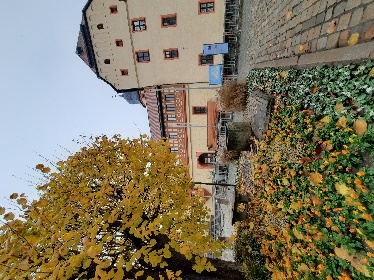 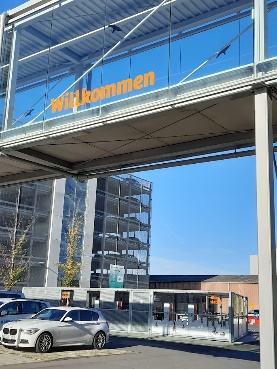 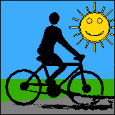 A15km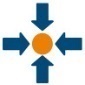 ForchheimNürnberger Tor14 UhrForchheimNürnberger Tor14 UhrForchheimNürnberger Tor14 Uhr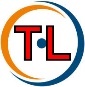 Ulrike Schübel
0170-9826940Ulrike Schübel
0170-9826940Ulrike Schübel
0170-9826940